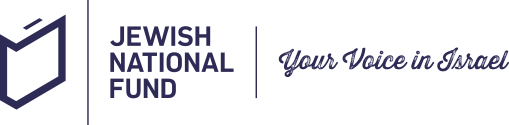 AWB Matching Gift FormName of Company (if applicable): ______________________________________First Name:______________________________LastName:______________________Street 1:________________________________________________________________Street 2:________________________________________________________________City:_______________________________ State:__________________________ Zip:_______________Amount of gift: ____________Whose gift does this match? First Name:______________________________LastName:_____________________Please credit this gift to the following ASB Participant: ________________________________ Please mail completed form with the check to:Education-Alternative Winter Break Jewish National Fund42 E. 69th StreetNew York, NY 10021Questions?  Please contact us at education@jnf.org or 212-879-9305, ext. 245.Appeal #5068